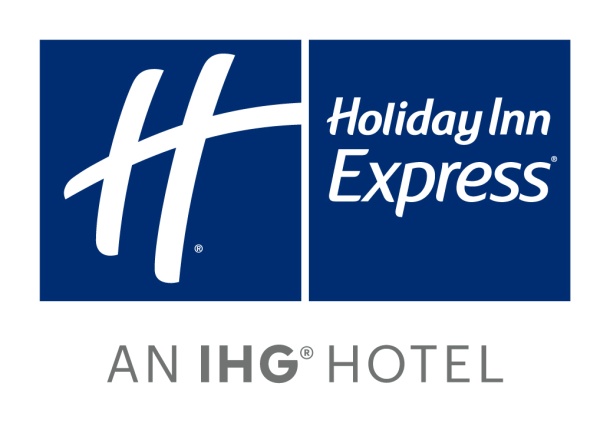 Holiday Inn Express Catering MenuBreakfast : Continental: Bagels, Pastries, Muffins, fresh fruit, vanilla yogurt and granola  $12 per personParfait Cups: $7 eachFresh Cut Seasonal Fruit: Small (6-8) $32, Medium (12-14) $52, Large (22-25) $87Breakfast Burrito: eggs, potatoes, cheddar, bacon, ham, sausage  $12 per BurritoVegetarian Burrito: eggs, bell pepper, onion potato, and cheese $10 per BurritoDenver Scramble Buffet:  ham, bell pepper, onions, cheddar cheese, potatoes and bagels $16 per personCountry Biscuits & Gravy:  eggs, potatoes, fresh fruit, salsa & ketchup $16 per personAppetizers: Per Piece, 2 Dozen MinimumChips & Salsa $4.50	Pita Chips & Hummus $4.50Cheese Platter: $6   Pin wheel Sandwiches: $5Meatballs: 100 pieces $70Lunch:Executive Sandwich Tray (includes chips & assorted dessert bars)  $19.95 per personExecutive Box Lunch (includes chips, apple & chocolate chip cookie)  $21.95 per personSandwich Options:  Fontina Chicken: roasted red peppers, spinach, tarragon aioli on artisan bread  Farmers Market Veggie Wrap: zucchini, yellow squash, bell peppers, eggplant, red onion, spring mix, hummus in a spinach wrapCalifornia Club:  turkey, ham, bacon, Swiss, pesto aioli, lettuce, tomato on artisan breadItalian: Salami, mortadella, capicolla, provolone, and olive spread on a baguetteSalads: served with roll & butter, apple & chocolate chip cookie $19.95Grilled Chicken CaesarCobb SaladOriental Chicken SaladMains: Prices are per personMediterranean: served with roasted red potatoes, spring salad with raspberry dressing, dinner rolls with butter & assorted dessert barsMediterranean Stuffed Chicken:  red pepper, kalamata olive, feta, lemon artichoke cream  $18.95Quinoa Stuffed Bell Peppers with Roasted Veggies  $18.95Greek: served with Lemon Herb Rice Pilaf, Greek salad with balsamic, pita bread & assorted dessert barsGreek Stuffed Chicken:  Spinach, feta, garlic  $20.95Combo Kabobs: onions bell peppers & garlic (beef & chicken) $21.95Italian: served with garden or Caesar Salad, dinner rolls, and assorted dessert barsLasagna Bolognese: meat lasagna  $19.95Vegetable Lasagna $17.95Tuscan Baked Ziti: sausage, mozzarella, vodka sauce $17.95Chicken Picatta or Masala $21.95Mexican: served with rice, refried beans, chips & salsa, and cinnamon crispsFajitas: chicken & beef or combination  $18.95, $18.95, $21.95Taco Bar: chicken, carne asada or combo  $16.95, $16.95, $18.95Asian: served with rice, salad with soy sesame dressing, vegetarian eggrolls and assorted dessert barsGinger Orange Chicken: peas, chives & sesame seeds  $19.95Teriyaki Chicken: Eggplant, bokchoy and carrots $19.95Beef Stir-fry: mushrooms, peppers & broccoli  $21.95Kung Pao Beef: loin tips, peanuts, cilantro & chili sauce $21.95DessertsAssorted Mini Gourmet Dessert Bites  $45 per dozenFresh Baked Cookies $18 per dozenBeverages Assorted Canned Soda  $2.50Bottled Water $2.50Iced Tea  (14-16)  $26